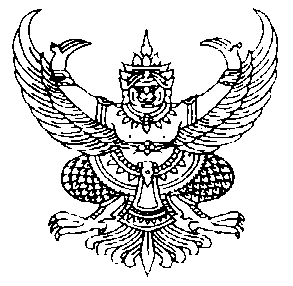 ประกาศเทศบาลตำบลป่าซางเรื่อง  การสอบราคาจ้างเหมาโครงการ จำนวน 6 โครงการ*******************************************		เทศบาลตำบลป่าซาง  มีความประสงค์จะสอบราคาจ้างเหมาก่อสร้าง          1.โครงการก่อสร้างรางระบายน้ำ คสล. หน้าบ้านนางมะลิ สารทรายคำ ขนาดกว้าง 0.40 เมตร ยาว 80.00 เมตร ความลึกโดยเฉลี่ย 0.30-1.00 เมตร พร้อมป้ายประชาสัมพันธ์โครงการ(ป้ายชั่วคราวและป้ายเหล็ก) วงเงินงบประมาณ 200,500.-บาท (สองแสนห้าร้อยบาทถ้วน) เอกสารสอบราคาชุดละ 300.-บาท         2.โครงการก่อสร้างรางระบายน้ำ คสล. ซอย 1/2 หมู่ 3 กว้าง 0.40 เมตร ยาว 87.00 เมตร ความลึกโดยเฉลี่ย0.30-1.00 เมตร พร้อมป้ายประชาสัมพันธ์โครงการ(ป้ายชั่วคราวและป้ายเหล็ก) วงเงินงบประมาณ 199,600.-บาท(หนึ่งแสนเก้าหมื่นเก้าพันหกร้อยบาทถ้วน) เอกสารสอบราคาชุดละ 300.-บาท         3.โครงการก่อสร้างรางระบายน้ำ คสล. ซอย 3 หมู่ 3 กว้าง 0.40 เมตร ยาว 48.00 เมตร ความลึกโดยเฉลี่ย0.30-1.00 เมตร พร้อมป้ายประชาสัมพันธ์โครงการ(ป้ายชั่วคราวและป้ายเหล็ก) วงเงินงบประมาณ 121,000.-บาท(หนึ่งแสนสองหมื่นหนึ่งพันบาทถ้วน) เอกสารสอบราคาชุดละ 300.-บาท        4.โครงการก่อสร้างรางระบายน้ำ คสล.ซอย 1  หมู่ 7 ขนาดกว้าง 0.40 เมตร ยาว 57.00  เมตร ความลึกโดยเฉลี่ย 0.30-1.00 เมตร พร้อมป้ายประชาสัมพันธ์โครงการ(ป้ายชั่วคราวและป้ายเหล็ก) ราคากลาง 135,700.-บาท (หนึ่งแสนสามหมื่นห้าพันเจ็ดร้อยบาทถ้วน) เอกสารสอบราคาชุดละ 300.-บาท        5.โครงการก่อสร้างรางระบายน้ำ คสล.ซอยข้างวัด หมู่ 11 -ขนาดกว้าง 0.40 เมตร ยาว 55.00 เมตร ความลึกโดยเฉลี่ย 0.30-1.00 เมตร พร้อมป้ายประชาสัมพันธ์ (ป้ายชั่วคราวและป้ายเหล็ก) วงเงินงบประมาณ 132,500.-บาท(หนึ่งแสนสามหมื่นสองพันห้าร้อยบาทถ้วน) เอกสารสอบราคาชุดละ 300.-บาท        6.โครงการก่อสร้างรางระบายน้ำ คสล.หน้าร้านขายของชำ หมู่ 11 -ขนาดกว้าง 0.40 เมตร ยาว 58.00 เมตร ความลึกโดยเฉลี่ย 0.30-1.00 เมตร พร้อมป้ายประชาสัมพันธ์ (ป้ายชั่วคราวและป้ายเหล็ก) วงเงินงบประมาณ 138,000.-บาท (หนึ่งแสนสามหมื่นแปดพันบาทถ้วน) เอกสารสอบราคาชุดละ 300.-บาทมีผลงานก่อสร้างประเภทเดียวกันกับงานที่สอบราคา  ผลงานต้องเป็นสัญญาเดียวและแล้วเสร็จตามสัญญา ในวงเงินไม่น้อยกว่าร้อยละ 50  เป็นคู่สัญญาโดยตรงกับส่วนราชการหน่วยงานตามกฎหมายว่าด้วยระเบียบบริหารราชการส่วนท้องถิ่น  หน่วยงานอื่นซึ่งมีฐานะเป็นราชการบริหารส่วนท้องถิ่น  รัฐวิสาหกิจ  หรือหน่วยงานเอกชนที่เทศบาลตำบลเชื่อถือ		ผู้มีสิทธิเสนอราคาจะต้องมีคุณสมบัติดังต่อไปนี้	   	1.เป็นนิติบุคคล หรือบุคคลธรรมดา ที่มีอาชีพรับจ้างทำงานที่จะสอบราคาดังกล่าว	   	2.ไม่เป็นผู้ที่ถูกแจ้งเวียนชื่อเป็นผู้ทิ้งงานของทางราชการ รัฐวิสาหกิจ หรือหน่วยงานบริหารราชการส่วนท้องถิ่น ในขณะที่ยื่นซองสอบราคา3.ไม่เป็นผู้ได้รับเอกสิทธิ์หรือความคุ้มกัน ซึ่งอาจปฏิเสธไม่ยอมขึ้นศาลไทย เว้นแต่รัฐบาลของผู้เสนอราคาได้มีคำสั่งให้สละสิทธิ์ความคุ้มกันเช่นว่านั้น-2-		4.ไม่เป็นผู้มีผลประโยชน์ร่วมกันกับผู้เสนอราคารายอื่นที่เข้าเสนอราคาให้แก่  เทศบาลตำบลป่าซาง  หรือไม่เป็นผู้กระทำการอันเป็นการขัดขวางการแข่งขันราคาอย่างเป็นธรรม ในการสอบราคาครั้งนี้	          กำหนดดูสถานที่ก่อสร้างและรับฟังคำชี้แจงรายละเอียดเพิ่มเติม  ในวันที่  27 มกราคม 2557  โดยพร้อมกัน เวลา  10.00  น. ณ สำนักงานเทศบาลตำบลป่าซาง  กรณีที่ผู้ซื้อแบบไม่มาดูสถานที่ก่อสร้างและรับฟังคำชี้แจงรายละเอียดเพิ่มเติมให้ถือว่าผู้ซื้อแบบได้ทราบสถานที่ตลอดจนอุปสรรคและปัญหาต่าง ๆ ดีแล้ว เมื่อมีอุปสรรคและปัญหาต่าง ๆ ในเวลาทำงานจะนำมาอ้างให้พ้นผิดมิได้	           กำหนดยื่นซองสอบราคา  ตั้งแต่วันที่ 23-31 มกราคม 2557 และวันที่ 1-5 กุมภาพันธ์ 2557 ได้ที่  กองคลัง งานทะเบียนทรัพย์สินและพัสดุ  เทศบาลตำบลป่าซาง ระหว่างเวลา 08.30 น.- 16.30 น.ในวันและเวลาราชการ และในวันที่ 6 กุมภาพันธ์ 2557 ณ ศูนย์รวมข้อมูลข่าวสารการจัดซื้อจัดจ้างเทศบาลตำบลระดับอำเภอ  อาคารกาญจนาภิเษก ชั้น 2 ที่ว่าการอำเภอแม่จัน ระหว่างเวลา  08.30 น. -16.30  น.  	          กำหนดเปิดซองสอบราคา ในวันที่ 7 กุมภาพันธ์ 2557  ณ ศูนย์รวมข้อมูลข่าวสารการจัดซื้อจัดจ้างเทศบาลตำบลระดับอำเภอ อาคารกาญจนาภิเษก ชั้น 2 ที่ว่าการอำเภอแม่จัน เวลา 13.00 น.  เป็นต้นไป		ผู้สนใจติดต่อขอซื้อเอกสารสอบราคา  ได้ที่  กองคลัง  งานทะเบียนทรัพย์สินและพัสดุ  เทศบาลตำบลป่าซาง ระหว่างวันที่ 23-31 มกราคม 2557 และวันที่ 1-5 กุมภาพันธ์ 2557  ในวันและเวลาราชการ ตั้งแต่เวลา 08.30-16.30 น. หรือสอบถามทางโทรศัพท์หมายเลข 0–5360–2662 ต่อ 13   ในวันและเวลาราชการ 		ประกาศ  ณ  วันที่   23  เดือน มกราคม   พ.ศ. 2557(ลงชื่อ)                                                 (นายพงษ์พันธ์  ขันคำกาศ)                                  นายกเทศมนตรีตำบลป่าซาง